                        OGDEN VALLEY PLANNING COMMISSION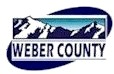 WORK SESSION AGENDA                                        September 04, 2018                         5:00 p.m.THE WORK SESSION MEETING HAS BEEN CANCELLED            IF YOU HAVE ANY QUESTIONS, CONTACT KARY SERRANO (801) 399-8791 